Publicado en Madrid el 28/11/2017 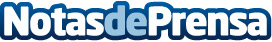 Club de Fotografía presenta su guía de compra de cámaras fotográficasLa compra de una cámara fotográfica representa una importante inversión que determina qué tipo y calidad de fotografía podrá desarrollar el fotógrafo, ya sea amateur o profesional. Club de Fotografía presenta su guía de compra de cámarasDatos de contacto:Club de FotografíaNota de prensa publicada en: https://www.notasdeprensa.es/club-de-fotografia-guia-de-compra-de-camaras-fotograficas Categorias: Fotografía Imágen y sonido Viaje Entretenimiento E-Commerce Consumo http://www.notasdeprensa.es